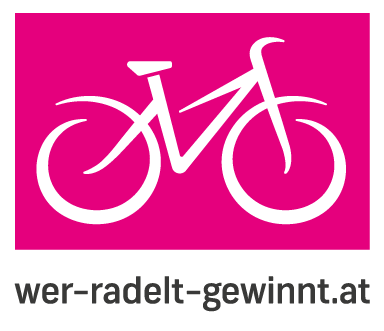 „wer-radelt-gewinnt!“1.Mai bis 31. August 2018 auch in Ihrem Verein, Ihrer Pfarre, Ihrer OrganisationMit dem Rad zum Sport, Verein oder zur Kirche!Ausgangslage: In Salzburg soll bis 2025 jeder achte Weg mit dem Fahrrad zurückgelegt werden. Potential ist vorhanden, denn rund die Hälfte aller PKW-Fahrten ist kürzer als 5 km. Dies betrifft vielfach Freizeitwege.Das Land Salzburg möchte daher speziell auch Organisationen, Vereine und Pfarren motivieren, bei „wer-radelt-gewinnt“ mitzumachen. Bitte motivieren Sie Ihre Mitglieder die Wege zum Training, zur Probe, zum Treffen etc. vermehrt mit dem Fahrrad zurückzulegen. Gewünscht ist eine möglichst breite Beteiligung: Unter allen Teilnehmenden, die von 1. Mai bis 31. August 2018 mehr als 100 km mit dem Fahrrad zurückgelegt haben, werden tolle Preise und Gutscheine verlost.Interessierte Organisationen, Vereine und Pfarren werden bei der Durchführung von „wer-radelt-gewinnt“ unterstützt vom Klimabündnis Salzburg (Eva Winkler, Tel.: +43 660 2826275, eva.winkler@klimabuendnis.at). Motivierung als Zielsetzung: „wer-radelt-gewinnt“ soll motivieren, öfters mit dem Fahrrad zu fahren, besonders alltägliche Fahrten im Kurzstreckenbereich. Anreize: Fahrradfahren leistet einen aktiven Beitrag zur Förderung der persönlichen Gesundheit, ist häufig schnell und praktisch, kostengünstig und schützt Klima und Umwelt. Unter allen Teilnehmenden mit einer Mindestkilometeranzahl von 100 geradelten km werden Sachpreise und Gutscheine verlost. (Damit besteht kein Anreiz unrichtige km-Angaben zu machen.) Details zum Ablauf:Ab April 2018: Bewerbung der Aktion über eigene Medien (Website, Schaukasten, Vereinszeitung, Pfarrbrief usw.) sowie Registrierung der Organisation durch einen internen Koordinator auf www.wer-radelt-gewinnt.at. Auch Anmeldung für Teilnehmende auf www.wer-radelt-gewinnt.at möglich.Achtung! Für alle, die bereits 2017 mitgemacht haben: Keine Neuanmeldung erforderlich. Nur die eingetragenen Kilometer werden per 30. April 2018 gelöscht. Ab 1. 5. 2018: offizieller Start von „wer-radelt-gewinnt“. Ab nun werden eingetragene Kilometer gezählt. 31. 8. 2018: Aktionsende (Stichtag der km-Eingabe). Eingabe der gefahrenen Kilometer bis spätestens 5. September 2018. Danach Würdigung der Leistungen und ev. Preisverlosung in der Mobilitätswoche vom 16. bis 22. September.Am Dienstag 10. April, 14:30 bis 17:30 Uhr, findet das „Vernetzungstreffen Radverkehr Salzburg“ in der TriBühne Lehen Salzburg statt: mit Infos zu „wer-radelt-gewinnt“ und Möglichkeit der Mitnahme von Plakaten und Foldern. Sie sind herzlich dazu eingeladen.Was noch gut zu wissen ist:•	Die Teilnehmenden müssen ihre gefahrenen Kilometerstände dokumentieren. Jeder Teilnehmende erfasst die geradelten Kilometer auf der Webseite www.wer-radelt-gewinnt.at oder auf dem Teilnahmeschein auf der Rückseite des Folders.•	Regelmäßige (wöchentliche, monatliche) Eingabe der km ist erwünscht. Es genügt aber grundsätzlich, am Ende des Bewerbs die Gesamt-km einzutragen. •	Ein Einstieg während des Aktionszeitraumes ist möglich. •	Personen ohne Internetzugang müssen am Ende der Aktion (bis spätestens 5. Sept. 2018) ihre Kilometer bei Ihrem/r Koordinator/in bekanntgeben oder direkt den ausgefüllten Teilnahmeschein bis spätestens 5. Sept. 2018) per Mail oder Post an das Klimabündnis Salzburg (Elisabethstraße 2, 5020 Salzburg, eva.winkler@klimabuendnis.at) schicken. •	Unter allen Teilnehmenden, die mind. 100 Kilometer geradelt sind, (egal ob bei Gemeinde, Betrieb oder Verein/Organisation/Pfarre angemeldet) werden Fahrräder und Gutscheine (für Urlaub, SVV, DM, Spar, …) verlost.•	Wünschenswert ist, dass der Verein, die Organisation bzw. die Pfarre zusätzlich eigene Preise unter den Teilnehmenden, die mehr als 100 km geradelt sind, verlost. Die Verlosung nach dem Zufallsprinzip gewährleistet, dass Teilnehmende nicht in Versuchung geraten, falsche km-Stände zu melden. •	Schön wäre es, wenn neben den Preisträgern auch Personen mit besonderen Leistungen zusätzlich geehrt werden (z.B. jüngste und älteste Teilnehmende).Die Aufgaben für Sie als Veranstalter: Vorankündigung über eigene Medien (Infotafel, Website, Vereinszeitung, …)Bewerbung mittels Folder und Plakaten (kostenlos beim Klimabündnis erhältlich) Erwünscht: Organisation von zusätzlichen Preisen, Ermittlung und Information der Preisträger, Organisation einer Preisübergabe Wünschenswerte Zusatzaktivitäten:•	Fahrrad-Auftakt- bzw. Schlussveranstaltung (z.B. Radservice, Danke-Aktion, …)  •	Zwischenberichte an die Teilnehmenden •	Nachberichterstattung/Fotos Konkrete Hilfestellungen: •	Die KoordinatorInnen der Organisationen werden bei der Durchführung der Aktion „wer-radelt-gewinnt“ vom Klimabündnis Salzburg unterstützt •	Internet-Plattform zur Teilnehmenden-Verwaltung •	Mustertexte und Inserat Vorlagen für die Bewerbung (Website, Vereinszeitung, …) •	Bewerbungsfolder und Plakate in gewünschter Auflage •	Organisation von „Kleinpreisen“ Info und Unterstützung: Klimabündnis Salzburg, Eva Winklereva.winkler@klimabuendnis.at, Tel.: +43 660 2826275